REQUERIMENTO Nº 1207/2018Requer Voto de pesar pelo falecimento do Sra. Martinha Batista ocorrido recentemente.Senhor Presidente, Senhores Vereadores,Nos termos do Art. 102, Inciso IV, do Regimento Interno desta Casa de Leis, requeiro a Vossa Excelência que se digne a registrar nos Anais desta Casa de Leis voto de profundo pesar pelo falecimento da Sra. Martinha Batista, ocorrido no último dia 07 de Setembro.Requeiro, ainda, que desta manifestação seja dada ciência aos seus familiares, encaminhando cópia do presente à Rua Profeta Neemias, 209 - Jardim Laudissi II.Justificativa:Tinha 67 anos. Era casada com João Fernando D'Elboux, deixando os filhos: Flávio e Bárbara. (Gisele em memória). Benquista por todos os familiares e amigos, seu passamento causou grande consternação e saudades, todavia, sua memória há de ser cultuada por todos que em vida a amaram.Que Deus esteja presente nesse momento de separação e dor, para lhes dar força e consolo.É, pois, este o Voto, através da Câmara de Vereadores, em homenagem póstuma e em sinal de solidariedade.Plenário “Dr. Tancredo Neves”, em 10 de Setembro de 2018.José Luís Fornasari“Joi Fornasari” - Vereador -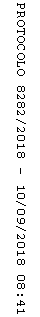 